 Skate Canada Marking Sheet 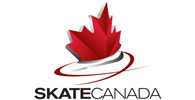 SYNCHRONIZED SKATINGBEGINNER I & II, ELEMENTARYCompetition:Competition:Competition:Competition:Date:Date:Date:Team:Team:Team:Team:Event:Event:Event:Judge:Judge:Judge:Judge:Judge:Judge:Judge:Element ExecutedAssessmentG/S/B/MReviewCommentsCommentsWell Balanced CheckCheck box each time element is performedWell Balanced CheckCheck box each time element is performed1.BEGINNER I:  Pivoting Block Line IntersectionChoice of 1: Wheel CircleBEGINNER I:  Pivoting Block Line IntersectionChoice of 1: Wheel Circle2.BEGINNER I:  Pivoting Block Line IntersectionChoice of 1: Wheel CircleBEGINNER I:  Pivoting Block Line IntersectionChoice of 1: Wheel Circle3.BEGINNER I:  Pivoting Block Line IntersectionChoice of 1: Wheel CircleBEGINNER I:  Pivoting Block Line IntersectionChoice of 1: Wheel Circle4.BEGINNER II:  Pivoting Block Circle  Line Wheel IntersectionBEGINNER II:  Pivoting Block Circle  Line Wheel Intersection5.BEGINNER II:  Pivoting Block Circle  Line Wheel IntersectionBEGINNER II:  Pivoting Block Circle  Line Wheel Intersection6.BEGINNER II:  Pivoting Block Circle  Line Wheel IntersectionBEGINNER II:  Pivoting Block Circle  Line Wheel Intersection7.ELEMENTARY:  Pivoting Block Circle  Line Wheel IntersectionELEMENTARY:  Pivoting Block Circle  Line Wheel Intersection8.ELEMENTARY:  Pivoting Block Circle  Line Wheel IntersectionELEMENTARY:  Pivoting Block Circle  Line Wheel Intersection9.ELEMENTARY:  Pivoting Block Circle  Line Wheel IntersectionELEMENTARY:  Pivoting Block Circle  Line Wheel IntersectionProgram ComponentsCommentsAssessmentG/S/B/MCommentsCommentsCommentsCommentsOVERALLASSESSMENTSkating SkillsPerformanceInterpretation
(Elementary only)Overall Assessment CalculationOverall Assessment CalculationOverall Assessment CalculationOverall Assessment CalculationOverall Assessment CalculationOverall Assessment CalculationOverall Assessment CalculationBEGINNER I & IIGOLD: At least 4 assessments at the Gold level, Skating Skills assessment no lower than Silver.SILVER: At least 4 assessments at the Silver level or higher, Skating Skills assessment no lower than Bronze.BRONZE: At least 4 assessments at the Bronze level or higher, Skating Skills assessment no lower than Bronze.MERIT: Less than 4 assessments at the Bronze level or higher, Skating Skills at Merit.ELEMENTARYGOLD: At least 5 assessments at the Gold level, Skating Skills & Performance assessment no lower than Silver.SILVER: At least 5 assessments at the Silver level or higher, Skating Skills & Performance assessment no lower than Bronze.BRONZE: At least 5 assessments at the Bronze level or higher, Skating Skills & Performance assessment no lower than Bronze.MERIT: Less than 5 assessments at the Bronze level or higher, Skating Skills or Performance at Merit.BEGINNER I & IIGOLD: At least 4 assessments at the Gold level, Skating Skills assessment no lower than Silver.SILVER: At least 4 assessments at the Silver level or higher, Skating Skills assessment no lower than Bronze.BRONZE: At least 4 assessments at the Bronze level or higher, Skating Skills assessment no lower than Bronze.MERIT: Less than 4 assessments at the Bronze level or higher, Skating Skills at Merit.ELEMENTARYGOLD: At least 5 assessments at the Gold level, Skating Skills & Performance assessment no lower than Silver.SILVER: At least 5 assessments at the Silver level or higher, Skating Skills & Performance assessment no lower than Bronze.BRONZE: At least 5 assessments at the Bronze level or higher, Skating Skills & Performance assessment no lower than Bronze.MERIT: Less than 5 assessments at the Bronze level or higher, Skating Skills or Performance at Merit.BEGINNER I & IIGOLD: At least 4 assessments at the Gold level, Skating Skills assessment no lower than Silver.SILVER: At least 4 assessments at the Silver level or higher, Skating Skills assessment no lower than Bronze.BRONZE: At least 4 assessments at the Bronze level or higher, Skating Skills assessment no lower than Bronze.MERIT: Less than 4 assessments at the Bronze level or higher, Skating Skills at Merit.ELEMENTARYGOLD: At least 5 assessments at the Gold level, Skating Skills & Performance assessment no lower than Silver.SILVER: At least 5 assessments at the Silver level or higher, Skating Skills & Performance assessment no lower than Bronze.BRONZE: At least 5 assessments at the Bronze level or higher, Skating Skills & Performance assessment no lower than Bronze.MERIT: Less than 5 assessments at the Bronze level or higher, Skating Skills or Performance at Merit.BEGINNER I & IIGOLD: At least 4 assessments at the Gold level, Skating Skills assessment no lower than Silver.SILVER: At least 4 assessments at the Silver level or higher, Skating Skills assessment no lower than Bronze.BRONZE: At least 4 assessments at the Bronze level or higher, Skating Skills assessment no lower than Bronze.MERIT: Less than 4 assessments at the Bronze level or higher, Skating Skills at Merit.ELEMENTARYGOLD: At least 5 assessments at the Gold level, Skating Skills & Performance assessment no lower than Silver.SILVER: At least 5 assessments at the Silver level or higher, Skating Skills & Performance assessment no lower than Bronze.BRONZE: At least 5 assessments at the Bronze level or higher, Skating Skills & Performance assessment no lower than Bronze.MERIT: Less than 5 assessments at the Bronze level or higher, Skating Skills or Performance at Merit.BEGINNER I & IIGOLD: At least 4 assessments at the Gold level, Skating Skills assessment no lower than Silver.SILVER: At least 4 assessments at the Silver level or higher, Skating Skills assessment no lower than Bronze.BRONZE: At least 4 assessments at the Bronze level or higher, Skating Skills assessment no lower than Bronze.MERIT: Less than 4 assessments at the Bronze level or higher, Skating Skills at Merit.ELEMENTARYGOLD: At least 5 assessments at the Gold level, Skating Skills & Performance assessment no lower than Silver.SILVER: At least 5 assessments at the Silver level or higher, Skating Skills & Performance assessment no lower than Bronze.BRONZE: At least 5 assessments at the Bronze level or higher, Skating Skills & Performance assessment no lower than Bronze.MERIT: Less than 5 assessments at the Bronze level or higher, Skating Skills or Performance at Merit.BEGINNER I & IIGOLD: At least 4 assessments at the Gold level, Skating Skills assessment no lower than Silver.SILVER: At least 4 assessments at the Silver level or higher, Skating Skills assessment no lower than Bronze.BRONZE: At least 4 assessments at the Bronze level or higher, Skating Skills assessment no lower than Bronze.MERIT: Less than 4 assessments at the Bronze level or higher, Skating Skills at Merit.ELEMENTARYGOLD: At least 5 assessments at the Gold level, Skating Skills & Performance assessment no lower than Silver.SILVER: At least 5 assessments at the Silver level or higher, Skating Skills & Performance assessment no lower than Bronze.BRONZE: At least 5 assessments at the Bronze level or higher, Skating Skills & Performance assessment no lower than Bronze.MERIT: Less than 5 assessments at the Bronze level or higher, Skating Skills or Performance at Merit.BEGINNER I & IIGOLD: At least 4 assessments at the Gold level, Skating Skills assessment no lower than Silver.SILVER: At least 4 assessments at the Silver level or higher, Skating Skills assessment no lower than Bronze.BRONZE: At least 4 assessments at the Bronze level or higher, Skating Skills assessment no lower than Bronze.MERIT: Less than 4 assessments at the Bronze level or higher, Skating Skills at Merit.ELEMENTARYGOLD: At least 5 assessments at the Gold level, Skating Skills & Performance assessment no lower than Silver.SILVER: At least 5 assessments at the Silver level or higher, Skating Skills & Performance assessment no lower than Bronze.BRONZE: At least 5 assessments at the Bronze level or higher, Skating Skills & Performance assessment no lower than Bronze.MERIT: Less than 5 assessments at the Bronze level or higher, Skating Skills or Performance at Merit.